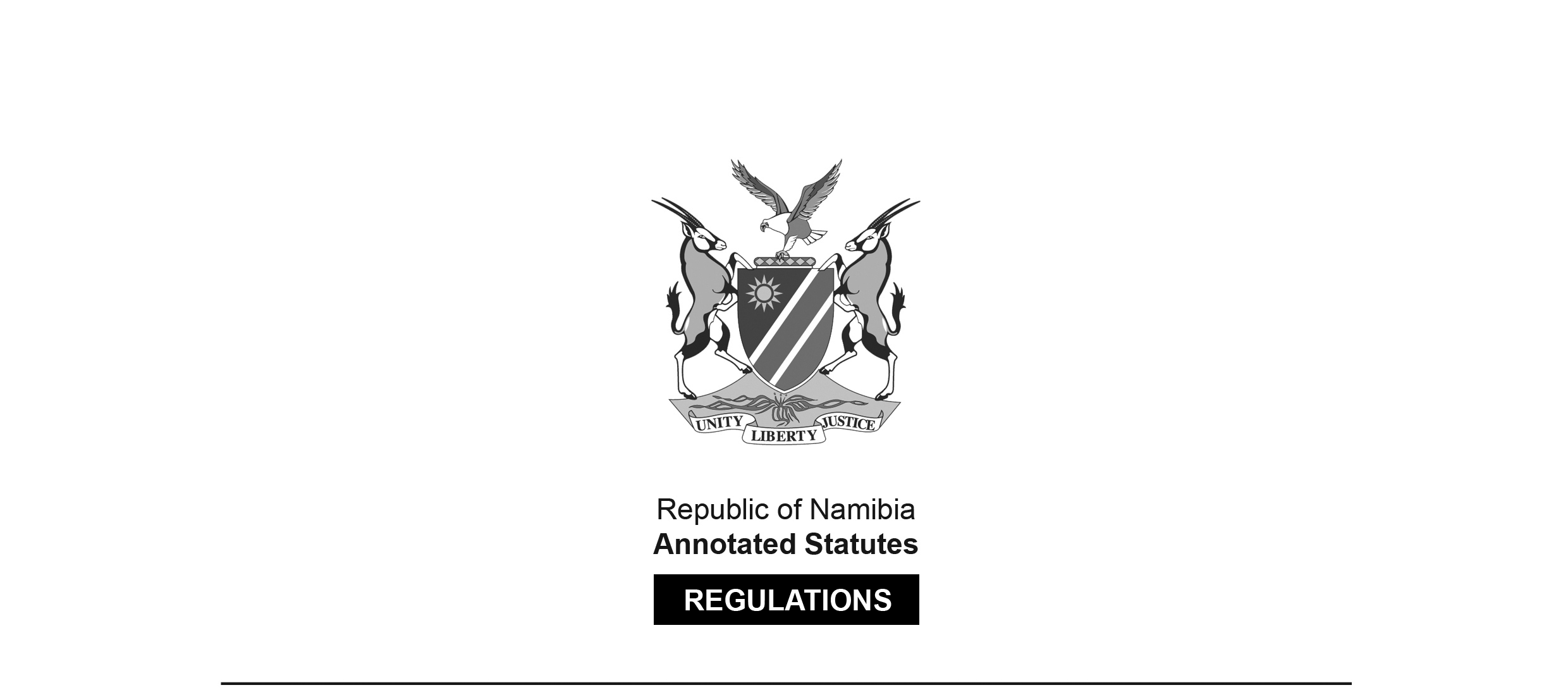 REGULATIONS MADE IN TERMS OFSocial Work and Psychology Act 6 of 2004section 56 read with section 23(1)(b)(ii)Regulations relating to Additional Examinations that may be Conducted in respect of Psychologists bySocial Work and Psychology Council of NamibiaGovernment Notice 50 of 2011(GG 4699)came into force on date of publication: 28 April 2011The Government Notice which publishes these regulations notes that they were 
made on the recommendation of the Social Work and Psychology Council of Namibia.ARRANGEMENT OF REGULATIONS1.	Definitions2.	Prescribed additional examinations for clinical psychologists3.	Prescribed additional examinations for educational psychologist4.	Prescribed additional examinations for psychological counsellors5.	Conducting of examinationsDefinitions1.	In these regulations, unless the context otherwise indicates, a word or expression defined in the Act has that meaning, and -“conditional registration” as a psychologist, means the conditional registration, under section 23(2)(a) of the Act, of a person as a psychologist;“full registration” as a psychologist does not include conditional registration as a psychologist; “psychologist” means a clinical psychologist, educational psychologist or psychological counsellor, and“the Act” means the Social Work and Psychology Act, 2004 (Act No. 6 of 2004).Prescribed additional examinations for clinical psychologists2.	(1)	A person registered conditionally as a clinical psychologist under section 23(2) of the Act, before he or she becomes entitled to full registration as a clinical psychologist under section 20 of the Act, read with section 24 of the Act, must pass, to the satisfaction of the Council and in addition to the other requirements prescribed by or under the Act, the additional examinations prescribed by subregulation (2).(2)	The prescribed additional examinations referred to in subsection (1)(b)(ii) of section 23 of the Act and in subregulation (1), are examinations in or relating to -(a)	each of the domains of -(i)	Clinical Assessment and Diagnosis;(ii)	Basic Psychopathology;(iii)	Psychotherapeutic Intervention; and(iv)	Personality Theories;(b)	Clinical Psychology Ethics and Jurisprudence; and(c)	the Social Work and Psychology Act, 2004 (Act No. 6 of 2004), including the regulations and rules made or in force under that Act, in so far as that Act, and those regulations and rules, relate to clinical psychology.Prescribed additional examinations for educational psychologist3.	(1)	A person registered conditionally as an educational psychologist under section 23(2) of the Act, before he or she becomes entitled to full registration as an educational psychologist under section 20 of the Act, read with section 24 of the Act, must pass, to the satisfaction of the Council and in addition to the other requirements prescribed by or under the Act, the additional examinations prescribed by subregulation (2).(2)	The prescribed additional examinations referred to in subsection (1)(b)(ii) of section 23 of the Act and in subregulation (1), are examinations in or relating to -(a)	each of the domains of -(i)	Clinical-Educational Assessment and Diagnosis;(ii)	Psychopathology;(iii)	Psychotherapeutic Intervention; and(iv)	Developmental Psychology;(b)	Educational Psychology Ethics and Jurisprudence; and(c)	the Social Work and Psychology Act, 2004 (Act No. 6 of 2004), including the regulations and rules made or in force under that Act, in so far as that Act, and those regulations and rules, relate to educational psychology.Prescribed additional examinations for psychological counsellors4.	(1)	A person registered conditionally as a psychological counsellor under section 23(2) of the Act, before he or she becomes entitled to full registration as a psychological counsellor under section 20 of the Act, read with section 24 of the Act, must pass, to the satisfaction of the Council and in addition to the other requirements prescribed by or under the Act, the additional examinations prescribed by subregulation (2).(2)	The prescribed additional examinations referred to in subsection (1)(b)(ii) of section 23 of the Act and in subregulation (1), are examinations in or relating to -(a)	each of the domains of -(i)	Psychological Assessment Techniques;(ii)	Basic Therapeutic Skills;(iii)	Vocational Guidance; and(iv)	Psychopathology;(b)	Psychological Counselling Ethics and Jurisprudence; and(c)	the Social Work and Psychology Act, 2004 (Act No. 6 of 2004), including the regulations and rules made or in force under that Act, in so far as that Act, and those regulations and rules, relate to psychological counselling.Conducting of examinations5.	(1)	The examinations prescribed by regulations 2, 3 and 4 -(a)	must be conducted -(i)	by the Council; or(ii)	for and on behalf of the Council by a person or institution, whether in Namibia or elsewhere, appointed by the Council for that purpose; or(iii)	by an institution outside Namibia recognised by the Council as competent to conduct those examinations;(b)	may be written, oral or practical examinations, or written, oral and practical examinations; and(c)	must be taken by the applicant on the date and at the time and venue notified in writing by the Council to the applicant.(2)	A notice by the Council under paragraph (c) of subregulation (1) must be sent to the applicant -(a)	by pre-paid registered post, addressed to him or her at his or her postal address as it appears on his or her application for registration; and(b)	not less than 30 days and not more than 60 days, before the date of the examinations prescribed by subregulation (1).